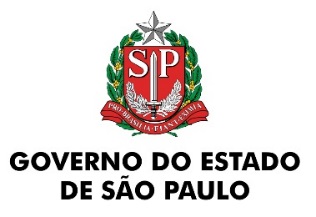 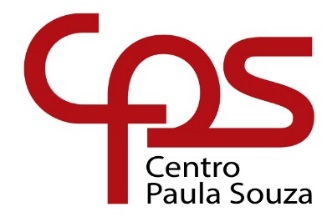 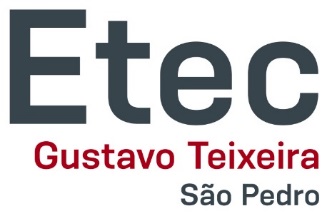 NORMATIVAS PARA CONTRUÇÃO DO TRABALHO DE CONCLUSÃO DE CURSO DA UNIDADE: ETEC GUSTAVO TEIXEIRASão Pedro2017Inicialmente apresentamos o conceito para a elaboração de seu trabalho acadêmico e, em seguida, de forma resumida e exemplificada, cada um dos aspectos que o compõe. Um ponto importante é que este manual não dispensa a orientação do seu professor quanto à metodologia e elaboração do Trabalho de Conclusão de Curso (TCC), pois embora o TCC seja um processo interdisciplinar, a orientação do TCC é de responsabilidade do professor com aulas atribuídas nos componentes curriculares Planejamento do Trabalho de Conclusão de Curso e Desenvolvimento do Trabalho de Conclusão de Curso.   Como diagramação geral do documento, a margem será de três centímetros (3cm) à esquerda e superior, e de dois centímetros (2cm) na margem inferior e lateral direita. O espaçamento entre linhas terá um e meio centímetros (1,5cm), com seu recuo de primeira linha em um centímetro e vinte cinco milímetros (1,25cm), com seu alinhamento justificado. Referente a letra, Arial na numeração doze (12) para o texto corrido.As diagramações especiais:-CAPA: Logo gerada da instituição, título em negrito, Arial, numeração 14, nome dos alunos, cidade e ano Arial 12, tudo centralizado; - FOLHA DE ROSTO: Nome do aluno em Arial 12, título em Arial 14 centralizados, nota explicativa que relata acerca do caráter acadêmico do documento (trabalho acadêmico, trabalho de conclusão de curso, monografia, dissertação, etc), o objetivo, o grau pretendido, a instituição onde foi apresentado, a disciplina ou área, e o nome do orientador. Essa nota é transcrita com letra Arial 11, com espaçamento simples e alinhada a partir do centro da página para a direita (8cm);  cidade e data centralizados em Arial 12, Banca Examinadora Arial 14 centralizado, posteriormente todos os respectivos professores que nela estarão.- AGRADECIMENTOS: Centralizado em Arial 14, texto diagramado igual ao do desenvolvimento;-EPÍGRAFE: O autor pode apresentar uma citação, seguida de indicação de autoria, relacionada com a matéria tratada no corpo do trabalho. No canto inferior direito com recuo de 8cm, alinhamento à direita, Arial 12, espaçamento entre linhas 1,5cm, autor em negrito;-RESUMO E ABSTRACT: Centralizados em maiúsculo, Arial 12. Texto em Arial 12, justificado, espaçamento 1,5cm, sem espaçamento da primeira linha. Palavra-chave e Key-word em negrito e Arial 12.- LISTAS: Em maiúsculo, Arial 12, centralizado. Apresentação da legenda em Arial 12, justificado, sem espaçamento na primeira linha e entre linhas 1,5cm;-SUMÁRIO: Centralizado, maiúsculo, Arial 12, negrito. A subordinação dos itens do sumário deve ser destacada pela apresentação tipográfica utilizada no texto. Títulos principais em caixa alta, e subtítulos em maiúsculas e minúsculas.-INTRODUÇÃO: Deve respeitar a mesma diagramação do texto, Arial 12, espaçamento entre linhas de 1,5, formato justificado, Deve conter uma breve introdução, as problemáticas, justificativas, objetivo geral e metodologia em texto corrido sem subtítulos. -NUMERAÇÂO DE PÁGINA: Se inicia a contagem à partir da capa, porém ela se torna visível somente na Introdução no canto superior direito.- TABELAS, GRÁFICOS e IMAGENS: devem ter suas legendas na parte inferior da imagem em Arial 08.-CITAÇÕES: No caso de citações diretas com menos de três linhas, elas devem ser colocadas no corpo do texto desta forma "Às vezes a falácia se revela apenas quando o locutor é questionado." (CARRAHER, 1999, p. 12).  Já no caso da citação ter mais de três linhas, deve ser colocada fora do texto e com recuo de 4cm da margem esquerda, com letra número 11 e espaçamento simples.para compreender o desencadeamento da abundante retórica que fez com que a AIDS se construísse como 'fenômeno social', tem-se frequentemente atribuído o principal papel à própria natureza dos grupos mais atingidos e aos mecanismos de transmissão. Foi construído então o discurso doravante estereotipado, sobre o sexo, o sangue e a morte. (HERZLIC, 1992, p.30).Em uma citação indireta, onde apenas se comenta o pensamento de outro autor, deve-se simplesmente colocar o nome e entre parênteses o ano e a página.  Segundo Bottomore (1987, p. 72) assinala “[...] a Sociologia , embora não pretenda ser mais a ciência capaz de incluir toda a sociedade [...] pretende ser sinóptica”. Transcrição direta ou indireta de um texto em que não se teve acesso ao original, ou seja, retirada de fonte citada pelo autor da obra consultada. Indicar o sobrenome do autor do texto original, seguido do termo “apud” (que significa citado por, conforme, segundo) e do sobrenome do autor em cuja obra a citação foi feita. Na Lista de Referências indica-se somente a obra consultada. Ex:  Marinho (1980 apud MARCONI; LAKATOS, 1982);-REFERÊNCIAS: Maiúsculo, Arial 12, negrito, centralizado. Conteúdo com alinhamento justificado, espaçamento entre linhas 1,5cm, sem recuo de  primeira linha, Arial 12. EX: CARRAHER, D. W. Senso crítico: do dia-a-dia às crenças humanas. São Paulo: Pioneira, 1999.CHIAVENATO, Idalberto. Administração: teoria, processo e prática. São Paulo: McGraw-Hill, 1985. 381 p.YOUSSEF, Antonio Nicolau; FERNANDEZ, Vicente Paz. Informática e sociedade. São Paulo: Ática, 1988. 61 p.ÁCAROS no Estado de São Paulo. In: FUNDAÇÃO TROPICAL DE PESQUISAS E TECNOLOGIA “ANDRÉ TOSELLO”. Base de Dados Tropical. 1985. Disponível em: <http://www.bdt.fat.org.br/acarol/sp/>. Acesso em: 30 maio 2002.-APÊNDICES e ANEXOS: Centralizados em maiúsculo e negrito, Arial 12. Seu conteúdo é retirado e colado da mesma forma que se apresenta o documento à que se refere;-TERMO DE COMPROMISSO: Segue anexo.